Thank you – OHS Alumni Military Veterans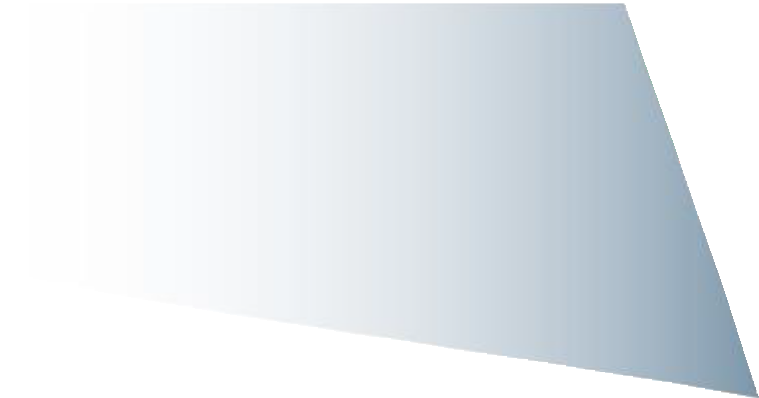 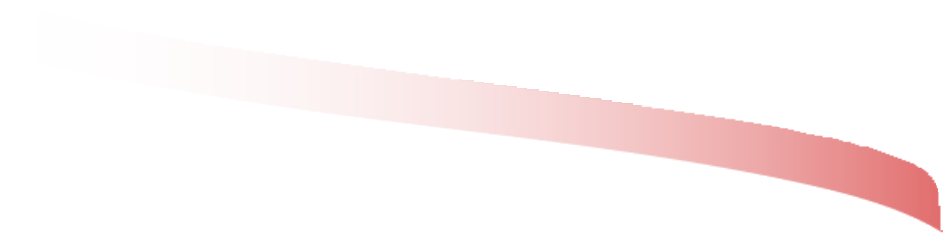 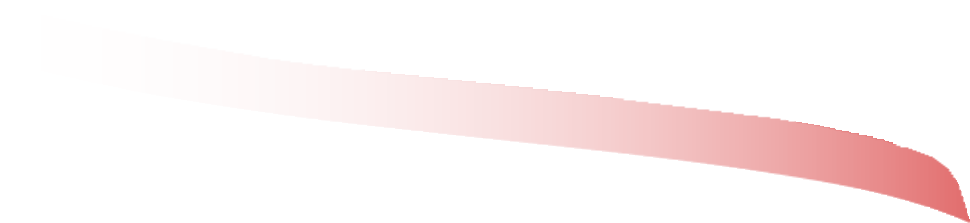 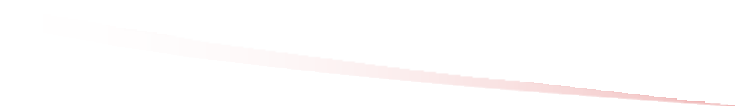 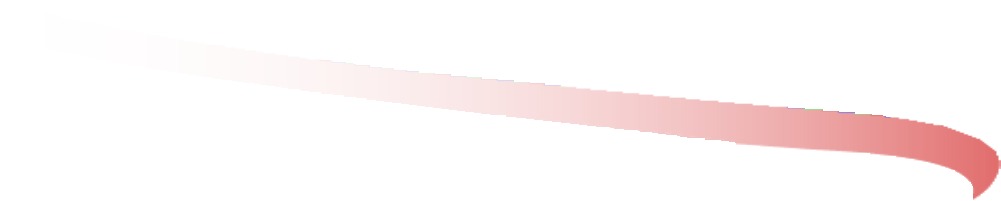 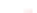 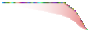 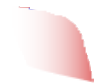 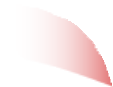 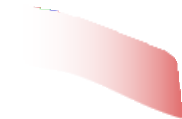 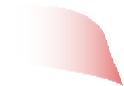 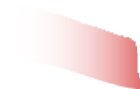 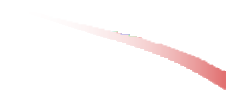 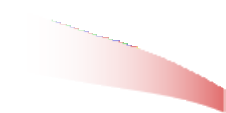 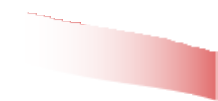 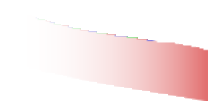 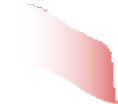 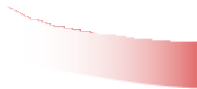 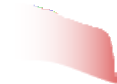 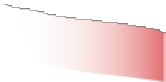 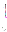 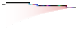 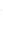 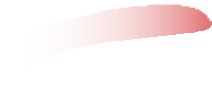 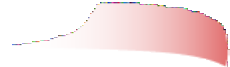 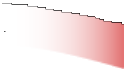 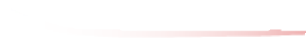 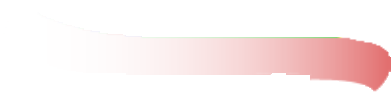 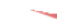 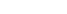 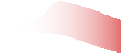 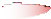 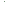 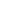 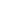 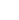 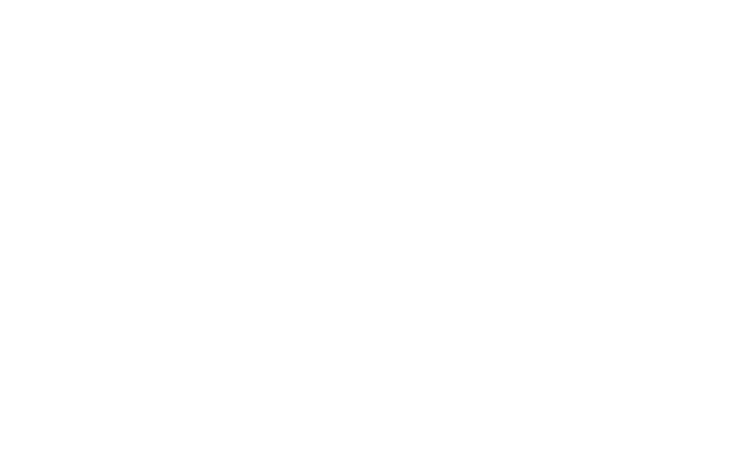 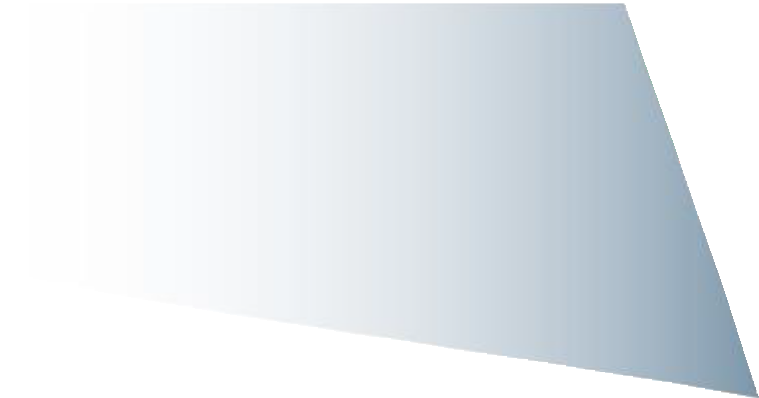 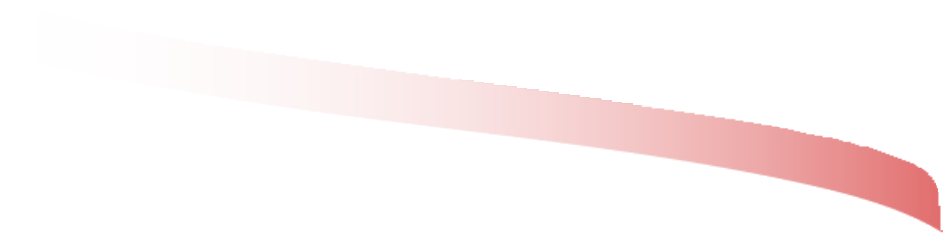 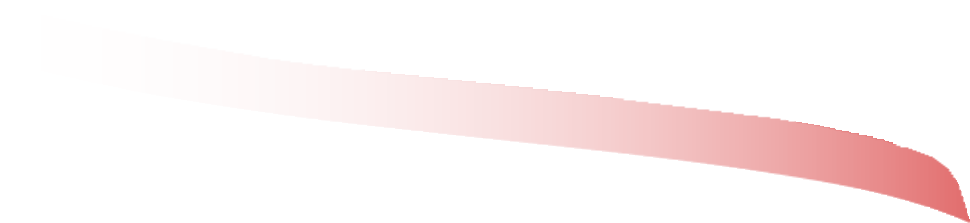 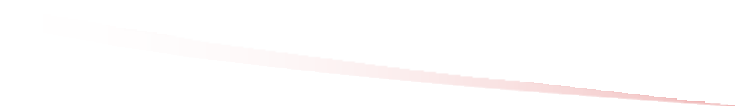 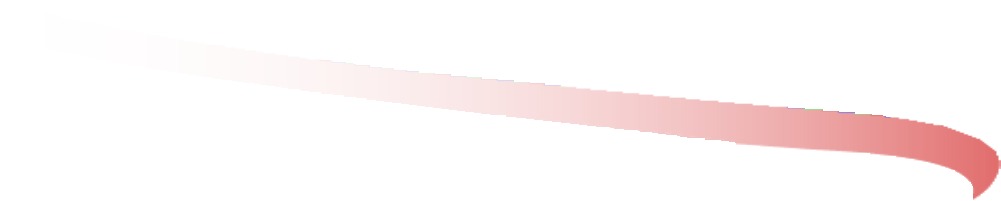 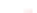 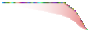 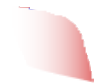 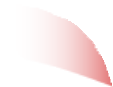 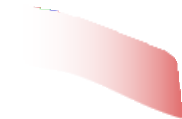 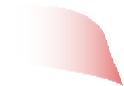 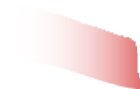 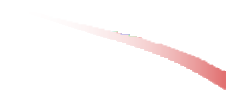 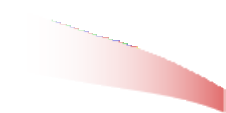 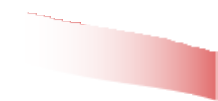 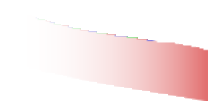 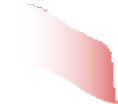 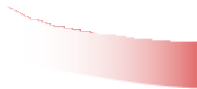 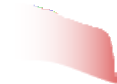 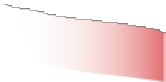 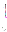 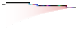 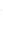 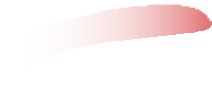 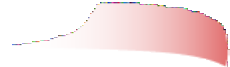 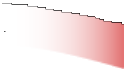 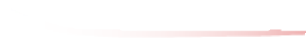 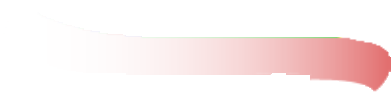 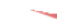 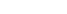 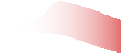 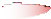 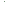 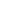 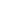 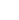 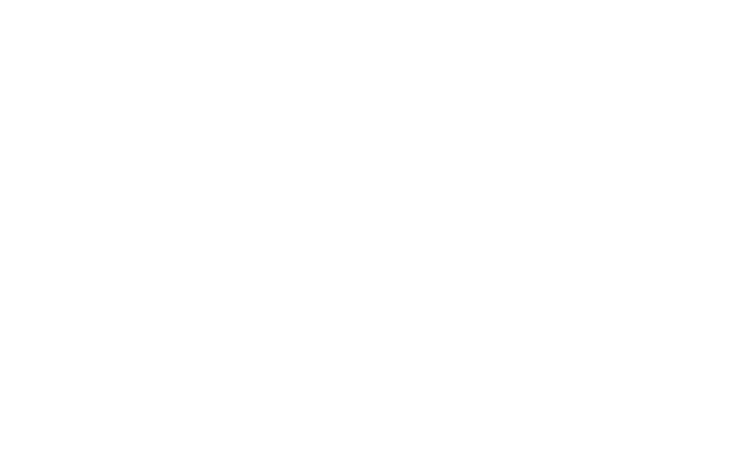 5th Annual OHS Alumni Military      Veterans’ Breakfast event          This year’s event is to pay special tribute to all                  OHS Military Veterans & the 100th year of the American Legion                                                                                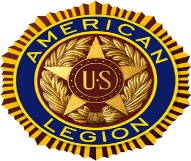           Location: The Oneonta Vets Club, 279 Chestnut St, Oneonta, NY 13280Date:       October 5th, 2019, Time: 0815-1030Menu Eggs, Bacon, Sausage, Pancakes, Toast, Coffee, Tea, & Juice  Invited Guests are:    All OHS Alumni military veterans having served on Active Duty, in the      Guard, or the Reserves, their family members, their friends, volunteers who have been involved in the OHS Veteran Legacy Project, and any     current organization members affiliated with the Oneonta Vet’s Club                                                           Cost                                              (Free for) All Veterans age 70 or older & OHS Class of 69” Vets                                                All other attendees / guests: $5.00 / Children under 12 (free)Plan to attend then please RSVP ASAP to: OHS_Vets@yahoo.comon  (This request would really help in the meal planning)or Pay in advance at the Oneonta Vet’s club by signing the Breakfast Guest book and giving your cash or check (make payable to the Oneonta Vets Club) to the Bartender on duty.                                           *For more about OHS Veteran Legacy Project go to                                                                    http://ohsmilitaryvets.com/